Консультация по экологическому воспитанию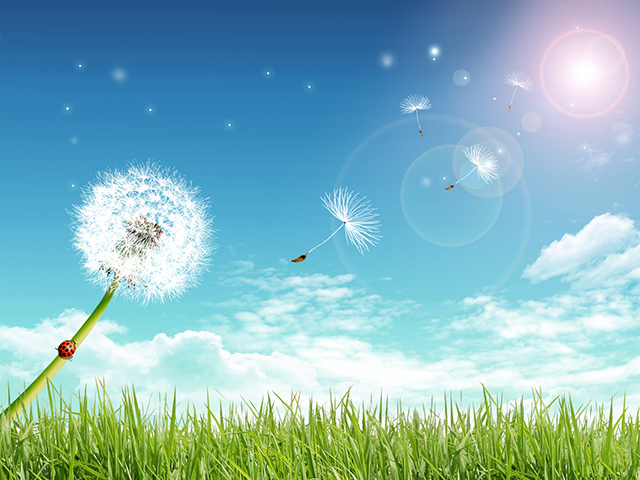 «Прогулка и экскурсия в летнее время»У человека, умеющего видеть и тонко чувствовать природу, воспринимать многообразие ее форм, красок, запахов любовь к ней носит активный, действенный характер.Такой человек не позволит себе сломать кустик, поцарапать ножом кору дерева, стрелять из рогатки в птиц, мучить домашних животных, бесцельно уничтожать животных. Кто с ранних лет приучен к уходу за комнатными растениями, за домашними животными, кого научили смотреть и видеть, слушать и слышать, удивляться и задумываться, задавать вопросы, тот будет на всю жизнь настоящим другом природы.В детском саду надо создать такие условия, чтобы дети были близки к природе, повседневно общались с ней. Это цели служит озелененный участок и уголок живой природы в каждой группе.В воспитательной работе летом большое место занимает прогулки и экскурсии в природу. Велика и педагогическая ценность: они дают детям много новых впечатлений, расширяют их кругозор, вызывает бодрое настроение.Особенно интересны прогулки в природу с определенной целью. Сколько нового и интересного узнают дети за пределами участка! Целевые прогулки планируются и проводятся воспитателями в зависимости от конкретных условий. Воспитателю важно хорошо изучить ближайшие природное окружение, чтобы не пропустить таких явлений природы, которые помогли бы решению основных воспитательных задач, пополнили бы знания детей.Начинаются целевые прогулки в места, расположенные в непосредственной близости от участка детского сада. Постепенно круг представлений детей расширяется. Расстояния до места прогулки увеличивается, если в младшей группе дети до места прогулки могут дойти за 15-10 минут, то старшие могут пробыть в пути 25-30 минут. Каждый раз воспитатель ставит перед детьми увлекательную цель: «Пойдем сегодня посмотрим, какие новые цветы расцвели на лугу» Или: «Недавно я была возле реки и видела там много маленьких рыбок, хотите посмотреть?». Цель прогулки, поставленная перед детьми делает их наблюдения на прогулке более сознательными и глубокими. Важно, чтобы на каждой прогулке дети узнали что-то новое, интересное, что помогло бы им полюбить родную природу.Прогулки в природу проводятся во всех группа детского сада в отличие от экскурсий, которые воспитатель проводят с детьми начиная со средней группы.Младшая группа.С детьми младшей группы летом становится возможными прогулки на ближайший луг, водоем, парк.Прогулка на луг.Первые прогулки следует провести с целью создания у детей радостного настроения от пребывания на лугу, где так много травы, цветов, где можно бегать, играть, собирать цветы и любоваться ими. На первых же прогулках за пределы участка воспитатель учит детей бережному отношению к тому, что их окружает: не надо рвать много цветов, а то они завянут, да и луг будет не красивым, если оборвать все цветы; учить правильно срывать цветы/с длинным стеблем/.Рассматривая цветы, дети замечают, что они все разные. Не называя цветы, воспитатель предлагает сорвать всем по одному. Собрав их все в букет, дети видят, как много получилось цветов. «Цветы мы поставим в воду» — говорит воспитатель.Гуляя с детьми в лесу или на лугу, воспитатель постепенно знакомит их с названиями некоторых цветов (ромашка, колокольчик),предлагает их внимательно рассмотреть, найти цветы, листья. Интересно сравнивать цветы по окраске, по величине цветка или листьев, учить детей составлять не большие красивые букеты для украшения групповой комнаты. Хорошо поиграть в игру «Найди такой же цветок».В парке воспитатель привлекает внимание детей к деревьям и кустикам. Дети замечают, что кусты ниже деревьев, на них тоже есть зеленые листочки.Во время прогулок дети часто видят разных насекомых, у них возникает желание поймать бабочку, кузнечика, стрекозу. Не следует разрешать детям ловить насекомых. Куда полезнее полюбоваться летающими бабочками или стрекозами. Обратить внимание детей, как складывают крылышки, садясь на цветок, как ползают по нему. Естественный интерес ко всему живому воспитатель должен направлять и поддерживать. Можно в присутствии детей поймать одно-два насекомых, рассмотреть их, обратить внимание на то, как насекомое ест, передвигается, есть ли у него крылья. После наблюдения насекомые отпускаются на волю. Несколько раз в течение лета проводятся с детьми прогулки к не глубокому водоему-речке или пруду. Здесь дети играют с песком и водой, собирают камешки. Интересно взять с собой белый там и выловить сачком обитателей водоема-улиток, мелких рыбешек, водяных жуков, показать их детям. Ребята с интересом следят за живыми существами. Отобрав несколько рыб и улиток, воспитатель выливает содержимое таза. На береге водоема дети часто видят лягушек. Особенно привлекают их внимание лягушата. Можно поймать лягушку, дать детям рассмотреть ее, потрогать скользкую кожу, обратить внимание на ее выпуклые глаза, длинные задранные ноги. Дети увидят как лягушка прыгает, как быстро она плавает в тазу. Надо объяснить, что лягушка полезна. В уголке природы она может стать объектом длительного исследования.Летом внимание детей привлекают ползающие по земле жуки. Они медлительны, их можно легко поймать. Рассмотрите, как ползают они, некоторые летают. Вечером их много около деревьев. Дети обращают внимание на длинные усы жуков-усачей. Многие жуки привлекают детей яркой окраской крыльев: семиточечная коровка красной, навозные — блестящей ярко-зеленой окраской. Посадите коровку на руку, она поползет вверх по пальцу, расправив крылья, улетит. Майских жуков можно поместить в инсектарий, положив туда листья. Дети увидят, как жуки жадно грызут их.После наблюдения за жуками следует спросить детей, чем похожи все жуки (ползают, некоторые летают, у них твердые крылья).Предложить детям послушать, как в траве трещат кузнечики. Рассмотреть с детьми зеленое, под цвет травы, тело и длинные усы кузнечика. Он прыгает, у него длинные ноги. Если посадить его на ладонь, он подпрыгнет, развернет крылья и отлетит в сторону. Спросить детей, похожи ли кузнечики на жуков (жуки ползают, а кузнечики прыгают).Где бы ни проводились прогулки летом, внимание детей следует привлечь к жизни птиц. Пусть дети послушают разнообразное пение птиц, последят за их полетом. Большие черные грачи важно шевствуют по полям, по обочинам дорог, и воспитатель привлекает внимание к ним детей: «Посмотрите, какие большие черные птицы, это грачи, они ходят по полю, собирают вредных червячков. Это очень полезные птицы»Стайками летают воробьи, за ними тоже интересно наблюдать. Бросив им хлебных крошек, воспитатель обращает внимание на то, какие это быстрые, ловкие птички, как весело они щебечут.С детьми средней группы, так же как и с младшей, летом проводят за пределы участка. Во время прогулок воспитатель обращает внимание на изменение погоды. Дети наблюдают за движением облаков и туч на небе. Они узнают, что для лета характерны такие явления погоды, как яркое солнце, чистое небо, жара, дожди, грозы. Прогулки создают у детей радостное настроение, они узнают много нового во время наблюдений за растениями и животными, устанавливают простейшие связи между явлениями природы. Организуя наблюдательную деятельность с детьми на прогулках, педагог вместе с тем воспитывает у них способность любоваться красотой родной природы летом. Полезно сопровождать наблюдения песенками, загадками, чтением коротких рассказов, стихотворений.На прогулках воспитатель продолжает знакомить детей с растениями. В начале лета рекомендуется обратить внимание детей на цветущие кустарники: сирень, жасмин; показать, как вьются над ними насекомые: пчелы, шмели, осы. Во время прогулок на луг внимание детей воспитатель обращает внимание детей на красоту луга, его простор. Здесь много травы, и детям хочется вдоволь побегать по лугу, поваляться на траве, нарвать охапки душистых цветов. Важно с первых же прогулок продолжать воспитывать бережное отношение к цветам, насекомым. Пусть дети узнают, что трава на лугу не просто трава, а ценный корм для домашних животных, поэтому не надо мять и топать ее. Цветы воспитатель предлагает сорвать перед уходом домой, чтобы они не завяли. Сорвать нужно столько, сколько необходимо для украшения групповой комнаты. Стихотворения Е. Серовой «Одуванчик», «Гвоздика» помогут понять красоту самых неприметных луговых цветов.В течении лета воспитатель организует несколько прогулок на луг, чтобы познакомить детей с новыми луговыми цветами. В июне можно найти одуванчик, воронку, фиалку; в июле — колокольчики, ромашку, мышиный горошек, гвоздику. Интересно рассмотреть цветы, сравнить их по окраске, запаху, величине цветка. Воспитатель учит составлять букеты, подбирая цветы по окраске, по величине цветка. Воспитатель учит составлять букеты, подбирая цветы по окраске, по величине цветка. Лес, парк или роща — любимые места отдыха детей летом. Воспитатель на прогулках помогает детям понять красоту родной природы, учит беречь ее. По предложению воспитателя дети находят знакомые деревья: ель, сосну, березу, рябину, осину. Они видят, что на деревьях большие ярко-зеленые листья, от деревьев падает тень, поэтому в такую погоду в лесу холодно. В лесу дети находят и собирают цветы. Воспитатель напоминает, как правильно их срывать. Собирая цветы хорошо вспомнить о них знакомые загадки, стихотворения. Заметные изменения происходят летом в жизни животных. Самая близкая и доступная детям-это мир насекомых. На каждой прогулке они находят жуков, наблюдают за бабочками, стрекозами, полетом ос, пчел, шмелей. Воспитатель поощряет интерес детей к насекомым. Для того, чтобы удобнее было за ними наблюдать, детям предлагаются небольшие стеклянные баночки с марлевыми крышками. Дети видят, как передвигаются насекомые, как они едят, рассматривают внешний вид. В процессе таких наблюдений они узнают, что многие их насекомых полезны, например, божьи коровки, жужелицы. Внимание детей привлекает кузнечики-они высоко подпрыгивают в траве, стрекочут, поймать кузнечика очень трудно.В лесу, в парке, на лугу воспитатель постоянно привлекает внимание детей к птицам. Систематические наблюдения за птицами помогут детям узнать много интересного об их жизни, сделают детей настоящими защитниками леса.Большую пользу принесут прогулки и прогулки к водоему, ребята посмотрят, как красиво блестит вода на солнце, как украшают водоем зеленые берега. Ветки деревьев и кустарников склонились к воде и отражаются в ней. Вода чистая, прозрачная, на дне водоема виден песок, камешки, раковины, растения. На следующей прогулке к водоему дети понаблюдают за жизнью в водоеме.Детям средней группы полезно несколько раз побывать в сквере, парке, чтобы узнать, какие деревья, кустарники, цветы там растут. Внимание детей привлекает обычно обилие цветов в парке, сквере, на бульварах. Отмечая красоту цветов, разнообразие их окраски, рекомендуется показать, как трудятся садовники, чтобы в парке было красиво. Они сажают цветы, сеют траву, подрезают ее. Воспитатель подчеркивает мысль о том, что люди гуляющий в парке, берегут цветы и другие зеленые посадки, чтобы сохранить красоту парка.Если представится возможность, следует побывать с детьми у фонтана, чтобы полюбоваться им. Дети заметят, что у фонтана свежо, нет пыли, растения возле него особенно пышные, свежие.Старший воспитатель Антонова Е.Ю.